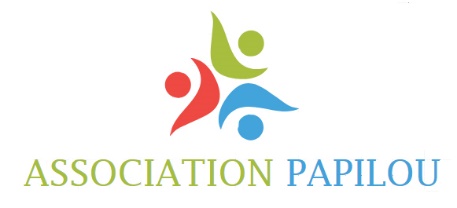 Accueil de loisirs 2020/2021Documents à remettre lors de l’inscriptionL’ensemble du dossier d’inscription rempli et signéUne attestation d’assurance responsabilité civile (scolaire/extrascolaire)La fiche sanitaireUne copie du carnet de santé, partie vaccinsUne attestation de la CAF/MSA indiquant le QF de la famille où à défaut la dernière déclaration de revenusLe coupon signé du règlement intérieurCotisation de 15€ à l’ordre de PapilouContact : Rachel LIGER, Directrice de l’ALAÉassopapilou07@gmail.com / 06 85 59 00 64